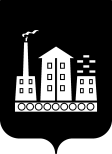 АДМИНИСТРАЦИЯГОРОДСКОГО ОКРУГА СПАССК-ДАЛЬНИЙПОСТАНОВЛЕНИЕ24 февраля 2021г.                   г.	 Спасск-Дальний, Приморского края                     № 76-паОб утверждении Программы профилактики нарушений обязательных требований в сфере муниципального контроля на территории городского округа Спасск-Дальний на 2021 год и плановый период 2022-2023 гг.В соответствии с Федеральным законом от 06 октября 2003 года № 131-ФЗ «Об общих принципах организации местного самоуправления в Российской Федерации», Федеральным законом от 26 декабря 2008 года № 294-ФЗ «О защите прав юридических лиц и индивидуальных предпринимателей при осуществлении государственного контроля (надзора) и муниципального контроля», постановлением Правительства Российской Федерации от 26 декабря 2018 года     № 1680 «Об утверждении общих требований к организации и осуществлению органами государственного контроля (надзора), органами муниципального контроля мероприятий по профилактике нарушений обязательных требований, требований, установленных муниципальными правовыми актами»,  Уставом городского округа Спасск-Дальний, Администрация городского округа Спасск-Дальний ПОСТАНОВЛЯЕТ:1. Утвердить Программу профилактики нарушений обязательных требований в сфере муниципального контроля на территории городского округа Спасск-Дальний на 2021 год и плановый период 2022-2023 гг. (прилагается)2. Признать утратившим силу постановление Администрации городского округа Спасск-Дальний от 08 декабря 2020 года № 584-па «Об утверждении программы профилактики нарушений обязательных требований в сфере муниципального контроля на территории городского округа Спасск-Дальний».3. Административному управлению Администрации городского округа Спасск-Дальний (Моняк) опубликовать настоящее постановление в периодическом печатном издании и разместить на официальном сайте правовой информации городского округа Спасск-Дальний.4. Контроль за исполнением настоящего постановления возложить на заместителя главы Администрации городского округа Спасск-Дальний       Патрушева К.О.Глава городского округа Спасск-Дальний                                             А.К. Бессонов  УТВЕРЖДЕНА                                                                                        постановлением Администрации городского округа Спасск-Дальний                                                                                      от   24.02.2021  № 76-па Программа профилактики нарушений обязательных требований  в сфере муниципального контроля на территории городского округа Спасск-Дальний на 2021 год и плановый период 2022-2023 гг.1. Цели программыПовышение прозрачности деятельности управления органа муниципального контроля Администрации городского округа Спасск-Дальний;предупреждение нарушений органами государственной власти, органами местного самоуправления, юридическими лицами, индивидуальными предпринимателями и гражданами (далее - подконтрольные субъекты) обязательных требований, включая устранение причин, факторов и условий, способствующих возможному нарушению обязательных требований;мотивация к добросовестному исполнению обязательных требований  подконтрольными субъектами и, как следствие, сокращение количества нарушений обязательных требований;разъяснение подконтрольным субъектам обязательных требований.2.  Задачи Программыа) укрепление системы профилактики нарушений обязательных требований путем активизации профилактической деятельности;б) выявление причин, факторов и условий, способствующих нарушениям обязательных требований;в) повышение правосознания и правовой культуры руководителей юридических лиц, индивидуальных предпринимателей и физических лиц. 3.  Планирование профилактических мероприятийПрофилактические мероприятия планируются и осуществляются на основе соблюдения следующих базовых принципов:принцип понятности – представление информации об обязательных требованиях в простой, понятной, исчерпывающей форме; описание, пояснение, приведение примеров самих обязательных требований, указание нормативных правовых актов их содержащих и административных последствий за нарушение обязательных требований;принцип информационной открытости – доступность для подконтрольных субъектов сведений об организации и осуществлении профилактических мероприятий;принцип обязательности – обязательное проведение профилактических мероприятий;принцип полноты охвата – включение в настоящую программу максимального числа подконтрольных субъектов;принцип периодичности – обеспечение регулярности проведения профилактических мероприятий.Профилактика нарушений обязательных требований в сфере  муниципального контроля на территории городского округа Спасск-Дальний проводится в рамках осуществления:  муниципального жилищного контроля; муниципального контроля за обеспечением сохранности автомобильных дорог местного значения; муниципального контроля в сфере транспортного обслуживания населения на муниципальных маршрутах регулярных перевозок пассажиров автомобильным транспортом в границах городского округа Спасск-Дальний;муниципального контроля в сфере благоустройства на территории городского округа Спасск-Дальний.Аналитическая частьНастоящая Программа разработана в целях организации проведения Администрацией городского округа Спасск-Дальний профилактики нарушений обязательных требований законодательства Российской Федерации и требований,  установленных федеральными законами и иными нормативными правовыми актами Российской Федерации. Муниципальный жилищный контрольПредметом муниципального жилищного контроля является проверка соблюдения юридическими лицами, индивидуальными предпринимателями и гражданами установленных в отношении муниципального жилищного фонда федеральными законами в сфере жилищных отношений, а также муниципальными правовыми актами обязательных требований:использования и сохранности муниципального жилищного фонда;использования и содержания общего имущества собственников помещений в многоквартирных домах, в составе которых находится муниципальный жилищный фонд, выполнения работ по его содержанию и ремонту;соблюдения правил пользования жилыми помещениями нанимателем и (или) проживающими совместно с ним членами его семьи, в том числе использования жилого помещения по назначению;предоставления коммунальных услуг в многоквартирных домах, в составе которых находится муниципальный жилищный фонд;соблюдения энергетической эффективности и оснащенности помещений многоквартирных домов, в составе которых находится муниципальный жилищный фонд, приборами учета используемых энергетических ресурсов.При осуществлении муниципального контроля в области жилищной деятельности отдел муниципального контроля осуществляет контроль за соблюдением обязательных требований, установленных решением Думы городского округа Спасск-Дальний от 27 июля 2017 года № 74-НПА «Об утверждении Положения об осуществлении муниципального жилищного контроля на территории городского округа Спасск-Дальний», постановлением Администрации городского округа Спасск-Дальний от 24 апреля 2017 года          № 186-па (ред. от 18 июня 2019г.) «Об утверждении Административного регламента исполнения муниципальной функции «Осуществление муниципального жилищного контроля».Подконтрольными субъектами муниципального жилищного контроля являются юридические лица, их руководители и иные должностные лица, индивидуальные предприниматели и их уполномоченные представители, физические лица.Обзор текущего состояния подконтрольной сферыВ 2020 году проверки в рамках муниципального жилищного контроля не проводились.В соответствии с Федеральным законом от 26 декабря 2008 года № 294-ФЗ «О защите прав юридических лиц и индивидуальных предпринимателей при осуществлении государственного контроля (надзора) и муниципального контроля» в отношении юридических лиц и индивидуальных предпринимателей, относящихся к субъектам малого предпринимательства (перечень подконтрольных  субъектов прилагаются) в 2020 году вынесено 54  предостережения, требования изложенных предостережений исполнены, и  проведено 22 внеплановые проверки из них: 14 проверок - на основании обращений граждан, содержащих факты о неисполнении управляющими организациями обязательств по управлению многоквартирными домами, и 8 проверок в связи с истечением срока исполнения ранее выданного предписания об устранении нарушения.Плановых проверок не проводилось.По проведенным внеплановым проверкам вынесены протоколы об административных правонарушениях по ст. 19.7, ч. 1 ст. 19.5 КоАП РФ, сумма штрафов составила 134 500 рублей.В целях профилактики нарушений и для наглядности, информация о статьях КоАП РФ, предусматривающих административную ответственность за нарушения законодательства РФ и штрафных санкциях по ним, приведена в таблице № 1.Таблица № 1В соответствии с Кодексом Российской Федерации об административных правонарушениях по результатам муниципального контроля в отношении юридических лиц, осуществляющих свою деятельность в сфере управления многоквартирными домами, применены штрафные санкции. Сложившаяся практика показала, что основная часть административных правонарушений жилищного законодательства Российской Федерации, совершаемых подконтрольными лицами, подпадает под статьи 19.5, 19.7 КоАП РФ Муниципальный контроль за обеспечением сохранности автомобильных дорог местного значенияПредметом муниципального контроля является осуществление проверок соблюдения резидентами свободного порта Владивосток, юридическими лицами, индивидуальными предпринимателями обязательных требований и требований, установленных муниципальными правовыми актами городского округа Спасск-Дальний в сфере обеспечения сохранности автомобильных дорог местного значения в границах городского округа Спасск-Дальний, за исключением обязательных требований, являющихся предметом государственного контроля (надзора). При осуществлении муниципального контроля за обеспечением сохранности автомобильных дорог местного значения отдел муниципального контроля осуществляет контроль за соблюдением обязательных требований, установленных решением Думы городского округа Спасск-Дальний от 27 июля 2017 года № 75-НПА «Об утверждении Положения об осуществлении муниципального контроля за обеспечением сохранности автомобильных дорог местного значения городского округа Спасск-Дальний», постановлением Администрации городского округа Спасск-Дальний от 10 декабря 2020 года        № 593-па «Об утверждении административного регламента осуществления функции муниципального контроля в сфере сохранности автомобильных дорог местного назначения в границах городского округа Спасск-Дальний».Подконтрольными субъектами муниципального жилищного контроля являются юридические лица, их руководители и иные должностные лица, индивидуальные предприниматели и их уполномоченные представители, физические лица.Обзор текущего состояния подконтрольной сферыВ 2020 году проверки в рамках муниципального контроля за обеспечением сохранности автомобильных дорог местного значения не проводились.Муниципальный контроль в сфере транспортного обслуживания населения на муниципальных маршрутах регулярных перевозок пассажиров автомобильным транспортом в границах городского округа Спасск-ДальнийПредметом муниципального контроля является осуществление проверок соблюдения  резидентами свободного порта Владивосток, юридическими лицами, индивидуальными предпринимателями обязательных требований и требований, установленных муниципальными правовыми актами городского округа Спасск-Дальний в сфере транспортного обслуживания населения на муниципальных маршрутах регулярных перевозок пассажиров автомобильным транспортом в границах городского округа Спасск-Дальний, за исключением обязательных требований, являющихся предметом государственного контроля (надзора).При осуществлении муниципального контроля в сфере транспортного обслуживания населения на муниципальных маршрутах регулярных перевозок пассажиров автомобильным транспортом в границах городского округа Спасск-Дальний, отдел муниципального контроля осуществляет контроль за соблюдением обязательных требований, установленных решением Думы городского округа Спасск-Дальний от 05 августа 2016 года № 47-НПА «Об утверждении Положения об осуществлении муниципального контроля в сфере транспортного обслуживания населения на муниципальных маршрутах регулярных перевозок пассажиров автомобильным транспортом в границах городского округа Спасск-Дальний», постановлением Администрации городского округа Спасск-Дальний от 11 ноября 2020 года № 539-па «Об утверждении административного регламента осуществления функции муниципального контроля в сфере транспортного обслуживания населения на муниципальных маршрутах регулярных перевозок пассажиров автомобильным транспортом в границах городского округа Спасск-Дальний».Подконтрольными субъектами муниципального контроля являются юридические лица, их руководители и иные должностные лица, индивидуальные предприниматели и их уполномоченные представители, физические лица.Обзор текущего состояния подконтрольной сферыВ 2020 году проверки в рамках муниципального контроля в сфере транспортного обслуживания населения на муниципальных маршрутах регулярных перевозок пассажиров автомобильным транспортом в границах городского округа Спасск-Дальний не проводились.Муниципальный  контроль  в сфере благоустройства на территории городского округа Спасск-ДальнийПредметом муниципального контроля является осуществление проверок соблюдения резидентами свободного порта Владивосток, юридическими лицами, индивидуальными предпринимателями обязательных требований и требований, установленных муниципальными правовыми актами городского округа Спасск-Дальний в сфере благоустройства на территории городского округа, за исключением обязательных требований, являющихся предметом государственного контроля (надзора).При осуществлении муниципального контроля в сфере транспортного обслуживания населения на муниципальных маршрутах регулярных перевозок пассажиров автомобильным транспортом в границах городского округа Спасск-Дальний, осуществляется контроль за соблюдением обязательных требований, установленных решением Думы городского округа Спасск-Дальний от 05 августа 2016 года № 46-НПА «Об утверждении Положения о муниципального контроле в сфере благоустройства на территории городского округа Спасск-Дальний», постановлением Администрации городского округа Спасск-Дальний от                14 декабря 2020 года № 602-па «Об утверждении административного регламента исполнения  функции муниципального контроля в сфере благоустройства на территории городского округа Спасск-Дальний».Подконтрольными субъектами в рамках Программы являются юридические лица, индивидуальные предприниматели, а также физические лица, осуществляющие эксплуатацию зданий, строений, сооружений и подобных объектов, в том числе земельных участков на территории городского округа Спасск-Дальний.Обзор текущего состояния подконтрольной сферыВ соответствии с Федеральным законом от 26 декабря 2008 года № 294-ФЗ «О защите прав юридических лиц и индивидуальных предпринимателей при осуществлении государственного контроля (надзора) и муниципального контроля» в отношении юридических лиц и индивидуальных предпринимателей, относящихся к субъектам малого предпринимательства (перечень подконтрольных  субъектов прилагается), в 2020 году вынесено 35  предостережений, требования изложенных предостережений исполнены.Плановых и внеплановых проверок в 2020 году не проводилось.План график профилактических мероприятий 2021г.План график профилактических мероприятий на 2022-2023 гг.Оценка эффективности программыЗа 2019 год предостережения не направлялись. В 2020 году вынесено 89 предостережений подконтрольным субъектам о недопустимости нарушения обязательных требований в соответствии со статьей 8.2 Федерального закона от 26 декабря 2008 года № 294-ФЗ «О защите прав юридических лиц и индивидуальных предпринимателей при осуществлении государственного контроля (надзора) и муниципального контроля», требования изложенных предостережений исполнены, что говорит об эффективности программы профилактики нарушений обязательных требований в сфере муниципального контроля на территории городского округа Спасск-Дальний.Приложениек п.п. 4.1, 4.4 Программы профилактики нарушений обязательных требований в сфере муниципального контроля на территории городского округа Спасск-Дальний на     2021 год и плановый период 2022-2023 г.г. Перечень подконтрольных субъектовООО УК «Артель-1» г. Спасск-Дальний пер. Офицерский 7ООО «Горсвет» г. Спасск-Дальний ул. Парковая 27, кв. 4ООО «Спассктеплоэнерго-АТП» г. Спасск-Дальний ул. Красногвардейская 69/2ООО «СпасскЖилСервис» с. Спасское пер. Студенческий 22ООО УК «Эталон» г. Спасск-Дальний ул. Октябрьская 13аМБУ «Наш город» г. Спасск-Дальний ул. Советская 90, офис 22ООО «Спасск-Абсолют» г. Спасск-Дальний ул. Дербенева 18/1 кв. 4ТСЖ «Березка» г. Спасск-Дальний ул. Нахимова 1ТСЖ «Блюхера» г. Спасск-Дальний пер. Офицерский 7ТСЖ «Дружба» г. Спасск-Дальний ул. Красногвардейская 69, кв. 19ТСЖ «Ершова 4» г. Спасск-Дальний ул. Ершова 4, кв. 53ТСЖ «Мирный» г. Спасск-Дальний ул. Мира 8ТСЖ «Планерная 6» г. Спасск-Дальний ул. Планерная 6ТСЖ «Содружество» г. Спасск-Дальний ул. Красногвардейская 73, кв. 2ТСЖ «Пятерочка» г. Спасск-Дальний, ул. Российская д.5КГУП «Примтеплоэнерго» Спасский филиал – г. Спасск-Дальний ул. Заводская д.17Виды административных правонарушенийШтрафыч. 1 ст. 19. 4 КоАП РФ – Неповиновение законному распоряжению или требованию должностного лица органа, осуществляющего государственный надзор (контроль), государственный финансовый контроль, муниципальный контроль, муниципальный финансовый контрольВлечет предупреждение или наложение административного штрафа- на граждан  - от 500 руб. до 1 тыс. руб.- на должностных лиц - от 2 до 4 тыс. руб.;ч. 1 ст. 19.4.1 КоАП РФ – Воспрепятствование законной деятельности должностного лица органа государственного контроля (надзора), органа государственного финансового контроля, органа муниципального контроля, органа муниципального финансового контроля по проведению проверок или уклонение от таких проверок, за исключением случаев, предусмотренных ч. 4 ст. 14.24,  ч. 9 ст. 15.29 и ст. 19.4.2Влечет наложение административного штрафа - на граждан – от 500 руб. до 1 тыс. руб.- на должностных лиц – от 2 до 4 тыс. руб.- на юридических лиц – от 5 до 10 тыс. руб.ч. 2 ст. 19.4.1 КоАП РФ – Действия (бездействия), предусмотренные частью 1 настоящей статьи, повлекшие невозможность проведения или завершения проверкиВлекут наложение административного штрафа - на должностных лиц – от 5 до 10 тыс.руб.- на юридических лиц – от 20 до 50 тыс. руб.ч. 3 ст. 19.4.1 КоАП РФ – Повторное совершение административного правонарушения, предусмотренного частью 2 настоящей статьиВлечет наложение административного штрафа- на должностных лиц – от 10 до 20 тыс. руб. - на юридических лиц – от 50 до 100 тыс. руб.ч. 1 ст. 19.5 КоАП РФ – Невыполнение в установленный срок законного предписания (постановления, представления, решения) органа (должностного лица), осуществляющего государственный надзор (контроль), муниципальный контроль, об устранении нарушений законодательства Влечет наложение административного штрафа - на граждан – 300 до 500 руб.- на должностных лиц – от 1 до 2 тыс. руб. или дисквалификацию на срок до 3 лет- на юридических лиц – от 10 до 20 тыс. руб.ст. 19.7 КоАП РФ – Непредставление или несвоевременное предоставление в государственный орган (должностному лицу), орган (должностному лицу), осуществляющий (осуществляющему) государственный контроль (надзор), государственный финансовый контроль, муниципальный контроль, муниципальный финансовый контроль, сведений (информации), представление которых предусмотрено законом и необходимо для осуществления этим органом (должностным лицом) его законной деятельности, либо представление в государственный орган (должностному лицу), орган (должностному лицу), осуществляющий (осуществляющему)государственный контроль (надзор), государственный финансовый контроль, муниципальный контроль, муниципальный финансовый контроль, таких сведений (информации) в неполном объеме или в искаженном виде, за исключением случаев, предусмотренных статьей 6.16, частью 2 статьи 6.31, частями 1,2 и 4 статьи 8.28.1, частью 5 статьи 14.5, частью 2 статьи 6.31, частью 4 статьи 14.28, статьями 19.7.1, 19.7.2, 19.7.2-1, 19.7.3, 19.7.5, 19.7.5-2, 19.7.7, 19.7.8, 19.7.9, 19.7.12, 19.8, 19.8.3Влечет предупреждение или наложение административного штрафа - на граждан от 100 до 300 руб.- на должностных лиц – от 300 до 500 руб. - на юридических лиц – от 3 до 5 тыс. руб.№ п/пНаименование мероприятияСрок исполненияОтветственный исполнитель12341.Размещение на официальном сайте городского округа Спасск-Дальний Программы профилактики нарушений обязательных требований в сфере муниципального контроля на территории городского округа Спасск-Дальний на 2021 годмарт 2021 г.Стороженко Д.П.2.Вынесение предостережений подконтрольным субъектам о недопустимости нарушения обязательных требований в соответствии со статьей 8.2 Федерального закона от 26 декабря 2008 года № 294-ФЗ «О защите прав юридических лиц и индивидуальных предпринимателей при осуществлении государственного контроля (надзора) и муниципального контроля»Незамедлительно при наличии сведений о признаках нарушений обязательных требованийСтороженко Д.П.3.Осуществление информирования подконтрольных субъектов путем проведения консультаций и разъяснительной работы в средствах массовой информации по вопросам соблюдения требований законодательства РФ на территории городского округа Спасск-ДальнийПостоянно Стороженко Д.П.4.Размещение на официальном сайте городского округа Спасск-Дальний в сети «Интернет» перечня нормативных правовых актов или отдельных их частей, содержащих обязательные требования, оценка соблюдения которых является предметом муниципального контроля. Поддержание перечня в актуальной редакции текстов нормативных правовых актовПо мере издания новых нормативных правовых актов или внесения изменений в действующее законодательствоСтороженко Д.П.5.Подготовка Доклада об осуществлении муниципального контроля на территории городского округа Спасск-Дальний, и об эффективности такого контроля в 2021 году.до 15 июля 2021г.,до 15января 2022 г. Стороженко Д.П.6.Обеспечение регулярного (один раз в год) обобщения практики осуществления муниципального контроля на территории городского округа Спасск-Дальний и его размещения на официальном сайте городского округа Спасск-Дальний, в том числе: - выделение наиболее часто встречающихся случаев нарушений обязательных требований;- публикация о количестве проведенных контрольных мероприятий, количестве подконтрольных субъектов, привлеченных к административной ответственностидекабрь 2020 г.Стороженко Д.П.7.Разработка и утверждение Программы профилактики нарушений подконтрольных субъектов обязательных требований на 2021 годдекабрь 2020 г.Стороженко Д.П.№ п/пНаименование мероприятияСрок исполненияОтветственный исполнитель12341.Размещение на официальном сайте городского округа Спасск-Дальний Программы профилактики нарушений обязательных требований в сфере муниципального контроля на территории городского округа Спасск-Дальний на 2022 годмарт 2022 г.Стороженко Д.П.2.Вынесение предостережений подконтрольным субъектам о недопустимости нарушения обязательных требований в соответствии со статьей 8.2 Федерального закона от 26 декабря 2008 года № 294-ФЗ «О защите прав юридических лиц и индивидуальных предпринимателей при осуществлении государственного контроля (надзора) и муниципального контроля»Незамедлительно при наличии сведений о признаках нарушений обязательных требованийСтороженко Д.П.3.Осуществление информирования подконтрольных субъектов путем проведения консультаций и разъяснительной работы в средствах массовой информации по вопросам соблюдения требований законодательства РФ на территории городского округа Спасск-ДальнийПостоянно Стороженко Д.П.4.Размещение на официальном сайте городского округа Спасск-Дальний в сети «Интернет» перечня нормативных правовых актов или отдельных их частей, содержащих обязательные требования, оценка соблюдения которых является предметом муниципального контроля. Поддержание перечня в актуальной редакции текстов нормативных правовых актовПо мере издания новых нормативных правовых актов или внесения изменений в действующее законодательствоСтороженко Д.П.5.Подготовка Доклада об осуществлении муниципального контроля на территории городского округа Спасск-Дальний, и об эффективности такого контроля в 2022 году.до 15 июля 2022г.,до 15января 2023г.Стороженко Д.П.6.Обеспечение регулярного (один раз в год) обобщения практики осуществления муниципального контроля на территории городского округа Спасск-Дальний и его размещения на официальном сайте городского округа Спасск-Дальний, в том числе: - выделение наиболее часто встречающихся случаев нарушений обязательных требований;- публикация о количестве проведенных контрольных мероприятий, количестве подконтрольных субъектов, привлеченных к административной ответственностидекабрь 2022 г.Стороженко Д.П.7.Разработка и утверждение Программы профилактики нарушений подконтрольных субъектов обязательных требований на 2023 годдекабрь 2022 г.Стороженко Д.П.